				2 Muir Park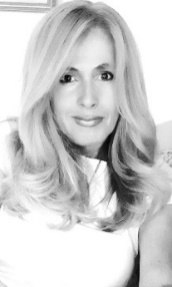 						Senneville, QC H9X 1V2						Canada						514 776 6496 / cell 						514 394 1050 / home						https://www.natashabartulahebert.com/							Natasha Bartula HebertLanguages ​​spoken and written: Bosnian, Croatian, Serbian, French, English Languages ​​spoken: German, RussianJune 2023 to present: Bosnian, Croatian, Serbian Language Instructor - Graybridge Malkam, Ottawa, Ontario, Canada2009 to present: Bosnian, Croatian, Serbian Language Teacher, private lessons2014 to present: Writer, Member of PEN Canada, Diversité artistique Montréal, and Writers Society of Bosnia & Herzegovina (Društvo pisaca BiH)2019 to present: Member of Fondacija Starobosanski grad Dubrovnik, Ilijaš (Foundation of the old Bosnian city of Dubrovnik, Ilijas) A group working on the preservation and rescue of the cultural heritage of Bosnia and Herzegovina.EducationBachelor of Arts in Serbo-Croatian Philology and Linguistics, University of Sarajevo, University of Nis, 1994 CareerI am a professor, artist, educator and writer dedicated to everything that I undertake with an equal amount of commitment, passion and responsibility.Since 2014, after a few years of hard work during an adaptation period as a new immigrant, I began to follow my inner calling and step out of the shadows to prove myself in the field of writing. I published my first autobiographical novel in English in 2014, entitled Refugee Tears. This book opened the path for the writer in me, encouraging me to continue building my career as a writer. In a few past years, I have successively published and presented my new books in Sarajevo, BiH. My latest historical novel (Dubrovnik, Medieval City of Bosnia, Dubrovnik, grad nabožićki) has generated immense media and public interest. My identity is reflected through the cosmopolitan views in which I was brought up, as the child of a mixed marriage between a Bosnian Croat Catholic father and a Serbian Orthodox mother from Herzegovina. My personal identity is therefore based on a collective experience, later reproduced in my cosmopolitan affiliation. My own marriage to a French Canadian also reflects this reality of fused cultures. Yet, I stay deeply connected to my Bosnian background through my writings, as well as teaching of the Bosnian language. I believe that an immigrant can be a good citizen of a new country, but at the same time a proud child of the country of her birth. I am a certified Serbo-Croatian language teacher with Bosnian-Serbo-Croatian as my mother tongue. I have been teaching Bosnian, Croatian and Serbian to students all over the world for over 15 years. Originally from Sarajevo, I have lived in Montreal for over 27 years. I am passionate about teaching, and helping students improve their language skills. I enjoy teaching both children and adults, and I adopt my teaching to the four skill areas: listening, speaking, reading and writing. I also ensure that students acquire proper vocabulary and pronunciation through practice.My patient, knowledgeable and creative approach helps students improve their pronunciation, speaking, reading and writing skills. I use a structured approach:Writing text: focusing on the structure of sentences and ideas.Grammatical rules: avoid making spelling mistakes, syntax and punctuation errors.Since 2009, I have been giving private lessons to students interested in learning Bosnian, Croatian and Serbian.I am very passionate about my work. I have extensive teaching experience. In all my years of experience, I have always been perfectly able to establish and maintain productive relationships with children and parents, and my colleagues.In addition, I emphasize communicative methodology during my lessons. As a stimulating, enthusiastic, innovative and reliable teacher, I am known for setting and maintaining high standards and instilling the confidence in students to succeed. I emphasize the sense of collaboration in my classes. From books and traditional tools, I develop my own teaching program. I combine my experience as a writer with the goal of inspiring my students.I am recognized by parents, by students and my colleagues as a very competent teacher in motivating students to persist in learning the language to perfection. I selflessly give my knowledge, my respect for children and my private students, which is reflected in my excellent results.Working at Graybridge Malkam, I benefit from working with government professionals going abroad on different missions. I teach online using an individualized approach, as well as authentic teaching/learning materials (workplace documents and websites, newspapers, radio and television programs, and other materials relevant to learners’ needs) in order to make the program relevant and interesting for the learners.My courses are specific to the needs of each distinct participant, drawing upon best practices of adult education and cognitive approaches in which communicative methods and principles of adult second language acquisition are the basis: teaching speaking, listening, comprehension, reading, and writing skills, as well as geopolitical, economic, cultural, and social issues, in an interactive immersion-based environment.I am currently writing a multilingual manual: Bosnian-French, Croatian-French, Serbian-French, and I am also preparing the same manual for the English language. This manual, entitled I can, I want, from A to Z, will be useful for all students who want to learn Bosnian, Croatian or Serbian, to master the desired language with solid grammar basics and designated texts to read, write, and learn new words in everyday situations, as well as exercises and extensive vocabulary lists.Published WorksDubovnik, grad nabožićki (Dubrovnik, Medieval City of Bosnia), historical novel, Bosanska riječ, Sarajevo, 2021Moj pedalj zemlje, novel, Bosanska riječ, Sarajevo, 2019Jača od vučice, collection of short stories, Bosanska riječ, Sarajevo, 2018Ljiljana, jabuko moja, novel, Metafizika, Belgrade, 2017Larin čarobni cvijet, collection of children’s fables, Metafizika, Belgrade, 2017Izbjegličke suze, novel, Svijet knjige, Belgrade, 2016Mačak Marko i druge priče, collection of children’s fables, Kreativni centar, Belgrade, 2016Refugee Tears, novel, Createspace, Amazon, 2014Literary promotionsAtelje Figure, Sarajevo, BiH, 2020, Novel Moj pedalj zemljeMontreal, 2020, Novel Moj pedalj zemljeMuzej književnosti, Sarajevo BiH, 2021, Novel Dubrovnik, grad nabožićkiStarobosanski Dubrovnik, BiH, 2021, Novel Dubrovnik, grad nabožićkiPiramide Visoko, 2021, BiH, Novel Dubrovnik, grad nabožićkiQuebec city, 2021, Novel Dubrovnik, grad nabožićkiChicago 2021, Novel Dubrovnik, grad nabožićkiMontreal 2022, Novel Dubrovnik, grad nabožićkiDom kulture Vogošća, BiH, 2022, Novel Dubrovnik, grad nabožićki u okviru manifestacije Vogošćanski daniMuzej književnosti Sarajevo, BiH, 2022, second booklunch; Novel Dubrovnik, grad nabožićkiLINKS FROM MEDIATV VOGOŠĆA, 2023 https://www.youtube.com/watch?v=DHoA_iUCE90
TV N1, 2022
https://ba.n1info.com/video/novi-dan/bh-knjizevnica-predstavlja-roman-o-starobosanskom-dubrovniku/?fbclid=IwAR1ZIlZT5vY05uSTVKmWOaKKn4SD3tkctJH0tswtkxkA77RAhoXrrgJc3WI

https://avaz.ba/showbiz/jet-set/751213/promovirana-knjiga-kanadske-knjizevnice-bh-porijekla-natase-bartula-hebert-dubrovnik-grad-nabozicki?fbclid=IwAR1UbCwgfTzFodcRYyNgiQ4g0TttHzvnqRDIgHS_cSTy6t9qa6Wie0L4FCg 
Slobodna Bosna, 2022

Hayat, Promocija u Muzeju knjizevnosti Sarajevo, 15.06.2022

https://www.hkdnapredak.com/knjiga-dubrovnik-grad-nabozicki-autorice-natase-bartula-hebert-predstavljena-u-sarajevu/
 
ttps://www.youtube.com/watch?v=I8eKcDnAlNw
 
TV Sarajevo: https://www.facebook.com/bartula.natasa/videos/633036347704683

Sarajevsko jutro: https://www.facebook.com/bartula.natasa/videos/547829096513700https://www.rtvvogosca.ba/natasa-bartula-hebert-u-vogosci-promovise-roman-dubrovnik-grad-nabozicki/

https://www.youtube.com/watch?v=KVEnCIwbbSM

TV VOGOŠĆA:
https://www.youtube.com/watch?
v=XOyTMBAGG6s

TV FEDERACIJA DANAS:
https://www.youtube.com/watch?v=QqUC8WcjzAs&feature=youtu.be

TV VISOKO:
https://www.facebook.com/watch/?v=901616143760120

TV PIRAMIDE VISOKO:
https://www.youtube.com/watch?v=o5UpBko8zJwMoj pedalj zemljehttps://youtu.be/Du6A-C4MY54?si=evkaDOGAd70MAMIYTamo gdje vitez snivahttps://youtu.be/YwtfU1e6uXo?si=1T-bSmbb8NePqEwz